                                                                                                                    Li, 27 Ottobre 2016Prot. 171/ CTOCL / gc                                                                             Università di Siena                                                                                                                    Dipartimento di Giurisprudenza                                                                                                                                                                                                                                                              Oggetto :  Convenzione Università di Siena/ Consulta dei Consigli Provinciali Ordine dei Consulenti  del Lavoro -  Attivazione semestre Praticantato contestuale all’ultimo anno di frequenza universitaria.  Con riferimento a quanto concordato nell’incontro intercorso in data 25 Ottobre 2016 alla presenza della Professoressa Sonia Carmignani nelle veci di Rettore, con la presente riassumiamo le modalità di accesso e svolgimento del predetto semestre, in attuazione dell’art. 5 comma 2 della Convenzione in oggetto, presso il Dipartimento di Giurisprudenza.L’Università predisporrà un modulo con il quale gli studenti faranno richiesta di accesso al periodo di praticantato in convenzione, con le seguenti specifiche:a )  al fine di favorire la contestuale frequenza del percorso universitario, le ore di frequenza dello Studio del Professionista Consulente del Lavoro sono contenute in numero di 300 nell’arco del semestre considerato, in luogo delle 520 ore normalmente previste. Il debito formativo per le restanti 220 ore, sarà spalmato sul residuo svolgimento di praticantato di mesi 12, successivo al conseguimento del titolo di Studio, qualora si confermi la volontà di completare il percorso ai fini della abilitazione all’esercizio della Professione di Consulente del Lavoro.  b) nel semestre predetto il discente è esonerato dal pagamento di qualsiasi tassa di iscrizione e frequenza, sebbene sussista l’obbligo di iscrizione nel Registro dei Praticanti tenuto presso il Consiglio dell’Ordine di riferimento. Tali importi saranno corrisposti soltanto qualora si confermi la prosecuzione del praticantato, post conseguimento del titolo di studio.c) la richiesta dovrà contenere il luogo in cui l’aspirante praticante intenderebbe esercitare tale facoltà.         2 )  L’Università provvederà a raccogliere le domande ed a trasmetterle alla Consulta, previa verifica      di sussistenza dei requisiti soggettivi previsti dalla Convenzione, da parte dei richiedenti.La Consulta provvederà a trasmettere le suddette domande ai Consigli Provinciali interessati i quali si impegneranno a reperire gli Studi ospitanti.Qualora le richieste fossero superiori alle disponibilità degli Studi, la Consulta, insieme con i Consigli interessati agli esuberi, predisporrà una procedura di selezione dei candidati sulla base del curriculum vitae corredato dal certificato degli esami sostenuti. Si riserva altresì di offrire luoghi alternativi rispetto a quelli individuati nelle richieste pervenute.La Consulta si impegna a soddisfare eventuali richieste di effettuazione del semestre in esame in località fuori dalla Regione Toscana, connettendosi con i Consigli Provinciali di riferimento.Prima dell’inizio del semestre di cui sopra,  Professionista e Tirocinante sottoscriveranno un patto formativo specifico previa valutazione del Comitato per la didattica.Al termine del semestre il tirocinante predisporrà  una  Relazione finale controfirmata dal Professionista, che dovrà essere prodotta al Comitato per la didattica del medesimo tirocinante. discente. Il professionista redigerà a sua volta una propria Relazione, in merito al percorso adempiuto con il Praticante.    Al compimento del semestre di praticantato in convenzione, al discente saranno attribuiti n. 6 crediti formativi a valere sul curriculum universitario.I Consulenti del Lavoro si rendono disponibili a prestare la propria attività gratuita per eventuali docenze, seminari, laboratori, “cliniche del lavoro”  che l’Università intenda organizzare nell’area di competenza della professione.    Quanto sopra con preghiera di apportare eventuali rettifiche ed integrazioni qualora vi siano contenuti non esatti, ovvero di dare sollecita conferma.               Cordialità                                                                                                               Il Presidente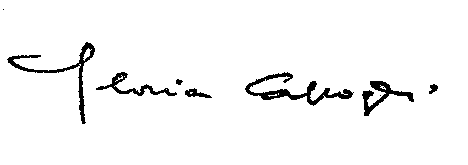                                                                                                             Gloria Cappagli       